.Intro: 32 counts beatWeave, Point, Weave ¼ L, PointShuffle Fwd x2, Rock Fwd Recover, CoasterPivot ¼ R, Cross Toe Strut, Side Toe Strut, Cross, KickBehind, ¼ L Fwd, Shuffle Fwd, Pivot ½ R, Fwd, FlickStart againTAG: After the 4th wall:Rock Across Recover, Rock Diag. Back Recover,  Walk Around Full Circle LYoung Love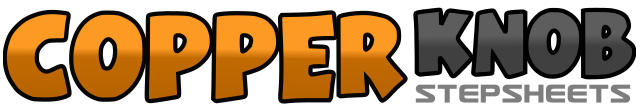 .......Count:32Wall:4Level:Improver.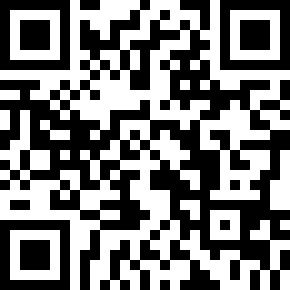 Choreographer:Dwight Meessen (NL) - December 2016Dwight Meessen (NL) - December 2016Dwight Meessen (NL) - December 2016Dwight Meessen (NL) - December 2016Dwight Meessen (NL) - December 2016.Music:Young Love by Maxine PaceYoung Love by Maxine PaceYoung Love by Maxine PaceYoung Love by Maxine PaceYoung Love by Maxine Pace........1-4RF cross over, LF step side, RF cross behind, LF point side5-8LF cross over, RF step side, LF ¼ left step back, RF point back [9]1&2RF step forward, LF step beside, RF step forward3&4LF step forward, RF step beside, LF step forward5-6RF rock forward, LF recover7&8RF step back, LF together, RF step forward [9]1-2LF step forward, L+R ¼ turn right3-4LF step across on toes, LF heel down5-6RF step side on toes, RF heel down7-8LF cross over, RF kick right forward [12]1-2RF cross behind, LF ¼ left step forward3&4RF step forward, LF step beside, RF step forward5-6LF step forward, L+R ½ turn right7-8LF step forward, RF flick right back [3]1-4RF rock across, LF recover, RF rock right back, LF recover5-8RF ¼ left step forward, LF ¼ left step forward, RF ¼ left step forward, LF ¼ left step forward